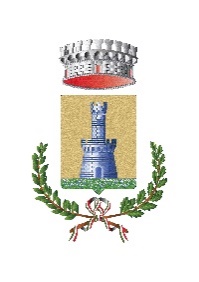 COMUNE DI CASELLE IN PITTARIProvincia di SalernoAVVISO PUBBLICOCOSTITUZIONE DI UNA COMUNITÀ ENERGETICA RINNOVABILE SUL TERRITORIO DEL COMUNE DI CASELLE IN PITTARI (SA)Manifestazione di interesse per l’adesione come consumatore o produttore di energiaPROROGA SCADENZAVisto l’avviso pubblico -“COSTITUZIONE DI UNA COMUNITÀ ENERGETICA RINNOVABILE SUL TERRITORIO DEL COMUNE DI CASELLE IN PITTARI (SA) Manifestazione di interesse per l’adesione come consumatore o produttore di energia”- affisso all’albo pretorio al n.386 con scadenza 25/04/2024 ;Con il presente avviso si disponePROROGAal 30/04/2024 della scadenza dei termini per la presentazione di manifestazione di interesse per l’adesione come consumatore  e/o produttore di energia alla comunità energetica comunale.Si specifica, infine, che i soggetti del territorio possono far parte della Comunità Energetica Rinnovabile come:Produttori di Energia: soggetti che producono energia elettrica con nuovi impianti alimentati da fonti rinnovabili.Consumatori: titolari di un punto di prelievo – contatore - (POD) ubicato nel Comune di Caselle in Pittari (SA) nonché negli altri Comuni del comprensorio afferenti la stessa Cabina Primaria. La manifestazione di interesse può essere presentata alla seguente PEC: protocollo.caselleinpittari@asmepec.it o in alternativa presentata a mano presso all’Ufficio Protocollo del Comune di Caselle in Pittari, Viale Roma,3, 84030 Caselle in Pittari -Salerno.Il Modulo di adesione, che dovrà essere compilato in ogni sua parte, è scaricabile dal sito internet del Comune di Caselle in Pittari  sezione “Albo pretorio” e sezione “Notizie” , in alternativa può essere ritirato presso l’Ufficio Tecnico Comunale. Il Sindaco  Dr. Giampiero Nuzzo